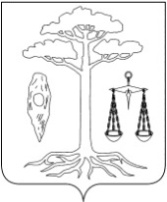 СОВЕТТЕЙКОВСКОГО МУНИЦИПАЛЬНОГО РАЙОНАшестого созыва Р Е Ш Е Н И Еот 07.10.2016 г. № 101-рг. ТейковоО  внесении   изменений   и   дополнений в   решение Совета Тейковского муниципального района от  16.12.2015 г. № 45-р  «О бюджете Тейковского муниципального  района на  2016  год»             В соответствии с Бюджетным кодексом РФ, Федеральным Законом от  06.10.2003 г. № 131-ФЗ «Об общих принципах организации местного самоуправления в Российской Федерации», Уставом Тейковского муниципального районаСовет Тейковского муниципального района РЕШИЛ:1. Внести в решение Совета Тейковского муниципального района от 16.12.2015 г. № 45-р «О бюджете Тейковского муниципального района на 2016 год» следующие изменения и дополнения:1.1. В пункте 1 решения:         - в  абзаце втором цифры «151940,6» заменить цифрами «152646,0»;- в абзаце третьем цифры «155235,9» заменить цифрами «156169,9».         - в абзаце четвертом цифры «3295,3» заменить цифрами «3523,9».                 1.2. В пункте 4 решения:           - в абзаце втором подпункта 1 цифры «126549,4» заменить цифрами «127254,8».2. Приложение 2 к решению изложить в новой редакции согласно приложению 1.              3. Приложение 4 к решению изложить в новой редакции согласно приложению 2.  4. Приложение 6 к решению изложить в новой редакции согласно приложению 3.     5. Приложение 7 к решению изложить в новой редакции согласно приложению 4.        6. Приложение 8 к решению изложить в новой редакции согласно приложению 5.Глава Тейковскогомуниципального района                              	       С.А. Семенова 